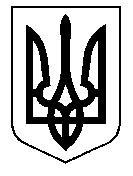 У К Р А Ї Н А Кам'янсько-Дніпровська міська радаКам’янсько-Дніпровського району Запорізької областіДванадцята сесія восьмого скликанняР І Ш Е Н Н Я04 квітня 2018 року    м. Кам’янка-Дніпровська                 № Про внесення змін та доповнень до Плану діяльності Кам’янсько- Дніпровської міської ради з підготовки  проектів регуляторних актів  на 2018 рік, затвердженого рішенням міської ради від 14.12.2017 № 23 «Про затвердження плану діяльності Кам’янсько-Дніпровської міської ради з підготовки проектів регуляторних актів на 2018 рік»        Керуючись ст. 26 Закону України “ Про місцеве самоврядування в Україні ”, ст. 7, 32 Закону України  “ Про засади державної регуляторної політики у сфері господарської діяльності ”, Кам’янсько – Дніпровська міська радав и р і ш и л а :        1. Внести зміни до Плану діяльності Кам’янсько -   Дніпровської міської ради з підготовки  проектів регуляторних актів  на 2018 рік, затвердженого рішенням міської ради від 14.12.2017 № 23 «Про затвердження плану діяльності Кам’янсько-Дніпровської міської ради з підготовки проектів регуляторних актів на 2018 рік», а саме: викласти Додаток 1 в новій редакції (додається).        2. Оприлюднити дане рішення в місцевих засобах інформації та на офіційному сайті міської ради не пізніш як у десятиденний строк після затвердження. 3. Контроль за виконанням данного рішення покласти на постійну комісію з питань соціально-економічного розвитку міста, інфраструктури, планування бюджету,фінансів,підприємництва та торгівлі.Міський голова                             			                     В.В. Антоненко                                                                          Додаток                                                                           до рішення міської ради                                                                          04.04.2018   №ПЛАНдіяльності Кам’янсько - Дніпровської міської ради з підготовки проектів регуляторних актів на 2018 рікНачальник відділу економічногорозвитку, інфраструктури та інвестицій                                  Г.А. Шевердяєва№ п/пВид та назва проектів регуляторних актівМета прийняття проекту регуляторного актуСтрок підготовки проектуВідповідальні за розробку проекту123451Рішення Кам’янсько-Дніпровької міської ради «Про затвердження Порядку проведення конкурсу з призначення управителя багатоквартирного будинку у м. Кам’янка-Дніпровська та Положення про конкурсну комісію»У зв’язку з організацією проведення конкурсу з призначення управителя багатоквартирних будинків, з метою забезпечення рівних умов для всіх учасників, об’єктивного та чесного вибору переможця, дотримання прозорості і проведення конкурсу1 квартал 2018 рокуВідділ економічного розвитку, інфраструктури та інвестицій, відділ житлово-комунального господарства, благоустрою, комунальної власності, торгівельного обслуговування, будівництва, транспорту і зв’язку, містобудуванні та архітектури2Рішення Кам’янсько-Дніпровької міської ради «Про затвердження Положення про конкурсний відбір суб`єктів оціночної діяльності для проведення незалежної оцінки майна комунальної власності Кам`янсько - Дніпровської міської ради»З метою регламентування механізму конкурсного відбору суб’єктів оціночної діяльності2 квартал 2018 рокуВідділ економічного розвитку, інфраструктури та інвестицій, відділ житлово-комунального господарства, благоустрою, комунальної власності, торгівельного обслуговування, будівництва, транспорту і зв’язку, містобудуванні та архітектури3Рішення Кам’янсько-Дніпровької міської ради «Про затвердження Положення про порядок виявлення,взяття на облік майна( речі),що має ознаки безхазяйного, від умерлої спадщини та прийняття його до комунальної власності Кам`янсько - Дніпровської міської ради»З метою встановлення єдиного прозорого механізму правового врегулювання відносин щодо виявлення, взяття на облік, збереження та ефективного використання безхазяйного майна і від умерлої спадщини в населених пунктах, що входять до складу Кам’янсько - Дніпровської міської ради1 квартал 2018 рокуВідділ економічного розвитку, інфраструктури та інвестицій, відділ житлово-комунального господарства, благоустрою, комунальної власності, торгівельного обслуговування, будівництва, транспорту і зв’язку, містобудуванні та архітектури4Рішення Кам’янсько-Дніпровської міської ради «Про затвердження Положення про порядок передачі в оренду об’єктів права комунальної власності Кам`янсько-Дніпровської міської ради» З метою визначення чіткої процедури передачі в оренду комунального майна, що обліковується на балансах комунальних підприємств, установ або закладів на території Кам`янсько-Дніпровської міської ради2 квартал2018 рокуВідділ економічного розвитку, інфраструктури та інвестицій, відділ житлово-комунального господарства, благоустрою, комунальної власності, торгівельного обслуговування, будівництва, транспорту і зв’язку, містобудуванні та архітектури5Рішення Кам’янсько-Дніпровської міської ради «Про затвердження Порядку укладання договорів позички (безоплатне користування) нерухомого майна комунальної власності Кам`янсько-Дніпровської міської ради»З метою визначення чіткої процедури укладання договорів позички (безоплатного користування) нерухомого  майна комунальної власності,  що обліковується на балансах комунальних підприємств, установ або закладів на території Кам`янсько-Дніпровської міської ради2 квартал2018 рокуВідділ економічного розвитку, інфраструктури та інвестицій, відділ житлово-комунального господарства, благоустрою, комунальної власності, торгівельного обслуговування, будівництва, транспорту і зв’язку, містобудуванні та архітектури6Рішення Кам’янсько-Дніпровської міської ради «Про затвердження Порядку надання орендарям згоди на здійснення невід`ємних поліпшень орендованого майна комунальної власності Кам`янсько-Дніпровської міської ради»З метою визначення чіткої процедури надання орендарям згоди на здійснення невід’ємних поліпшень орендованого нерухомого  майна комунальної власності,  що обліковується на балансах комунальних підприємств, установ або закладів на території Кам`янсько-Дніпровської міської ради2 квартал2018 рокуВідділ економічного розвитку, інфраструктури та інвестицій, відділ житлово-комунального господарства, благоустрою, комунальної власності, торгівельного обслуговування, будівництва, транспорту і зв’язку, містобудуванні та архітектури7Рішення Кам’янсько - Дніпровської міської ради «Про встановлення ставок єдиного податку для фізичних осіб-підприємців на 2019 рік на території Кам’янсько - Дніпровської міської об’єднаної територіальної громади»З метою поповнення бюджету Кам’янсько - Дніпровської міської об’єднаної територіальної громади та забезпечення контролю за своєчасною сплатою податку2 квартал2018 рокуВідділ економічного розвитку, інфраструктури та інвестицій8Рішення Кам’янсько - Дніпровської міської ради «Про встановлення ставок податку на нерухоме майно відмінне від земельної ділянки на 2019 рік в населених пунктах  Кам’янсько - Дніпровської міської об’єднаної територіальної громади»З метою поповнення бюджету Кам’янсько - Дніпровської міської об’єднаної територіальної громади та забезпечення контролю за своєчасною сплатою податку2 квартал2018 рокуВідділ економічного розвитку, інфраструктури та інвестицій9Рішення Кам’янсько - Дніпровської міської ради «Про встановлення ставок та пільг зі сплати  земельного податку на 2019 рік в населених пунктах Кам’янсько - Дніпровської міської об’єднаної територіальної громади»З метою впорядкування нарахування плати за землю у формі земельного податку та з метою поповнення бюджету Кам’янсько - Дніпровської міської об’єднаної територіальної громади, забезпечення контролю за своєчасною сплатою податку2 квартал2018 рокуВідділ економічного розвитку, інфраструктури та інвестицій10Рішення Кам’янсько - Дніпровської міської ради «Про встановлення податку на майно в частині транспортного податку на 2019 рік на території Кам’янсько - Дніпровської міської об’єднаної територіальної громади»З метою поповнення бюджету Кам’янсько - Дніпровської міської об’єднаної територіальної громади та забезпечення контролю за своєчасною сплатою податку2 квартал2018 рокуВідділ економічного розвитку, інфраструктури та інвестицій11Рішення Кам’янсько - Дніпровської міської ради «Про затвердження Положення про рекламну діяльність та порядок розміщення об’єктів зовнішньої реклами в населених пунктах Кам’янсько-Дніпровської міської ради»З метою удосконалення правового регулювання порядку розміщення зовнішньої реклами на території Кам’янсько - Дніпровської міської ради2 квартал2018 рокуВідділ економічного розвитку, інфраструктури та інвестицій12Рішення Кам’янсько - Дніпровської міської ради «Про затвердження норм надання послуг з вивезення твердих побутових відходів в населених пунктах Кам’янсько-Дніпровської міської ради»З метою створення належних правових підстав та умов для затвердження норм надання послуг з вивезення побутових відходів, організації роботи виконавців таких послуг у сфері поводження з відходами 2 квартал2018 рокуВідділ економічного розвитку, інфраструктури та інвестицій13Рішення Кам’янсько-Дніпровської міської ради «Про затвердження Положення про порядок приватизації об`єктів комунальної власності Кам`янсько-Дніпровської міської ради»З метою визначення принципів, пріоритетів, порядку, умов та способів приватизації об’єктів комунальної власності Кам`янсько-Дніпровської міської ради 3 квартал2018 рокуВідділ економічного розвитку, інфраструктури та інвестицій, відділ житлово-комунального господарства, благоустрою, комунальної власності, торгівельного обслуговування, будівництва, транспорту і зв’язку, містобудуванні та архітектури14Рішення Кам’янсько-Дніпровської міської ради «Про затвердження Положення про порядок списання майна комунальної власності Кам`янсько-Дніпровської міської ради»З метою визначення порядку списання майна комунальної власності, створення єдиного підходу до його списання 4 квартал2018 рокуВідділ економічного розвитку, інфраструктури та інвестицій, відділ житлово-комунального господарства, благоустрою, комунальної власності, торгівельного обслуговування, будівництва, транспорту і зв’язку, містобудуванні та архітектури